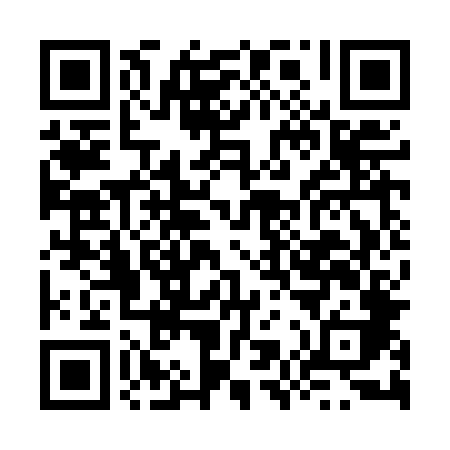 Prayer times for Janowiec Wielkopolski, PolandWed 1 May 2024 - Fri 31 May 2024High Latitude Method: Angle Based RulePrayer Calculation Method: Muslim World LeagueAsar Calculation Method: HanafiPrayer times provided by https://www.salahtimes.comDateDayFajrSunriseDhuhrAsrMaghribIsha1Wed2:375:1712:475:568:1810:462Thu2:355:1512:475:578:2010:493Fri2:345:1312:475:588:2110:524Sat2:335:1112:475:598:2310:535Sun2:325:0912:476:008:2510:546Mon2:315:0812:476:018:2710:547Tue2:315:0612:476:028:2810:558Wed2:305:0412:476:038:3010:569Thu2:295:0212:466:048:3210:5610Fri2:285:0012:466:058:3310:5711Sat2:284:5912:466:068:3510:5812Sun2:274:5712:466:078:3710:5813Mon2:264:5512:466:088:3810:5914Tue2:264:5412:466:098:4011:0015Wed2:254:5212:466:108:4111:0016Thu2:244:5112:466:118:4311:0117Fri2:244:4912:466:128:4411:0218Sat2:234:4812:476:128:4611:0319Sun2:234:4612:476:138:4811:0320Mon2:224:4512:476:148:4911:0421Tue2:224:4412:476:158:5111:0522Wed2:214:4212:476:168:5211:0523Thu2:214:4112:476:178:5311:0624Fri2:204:4012:476:188:5511:0725Sat2:204:3912:476:188:5611:0726Sun2:194:3712:476:198:5711:0827Mon2:194:3612:476:208:5911:0828Tue2:194:3512:476:219:0011:0929Wed2:184:3412:486:219:0111:1030Thu2:184:3312:486:229:0311:1031Fri2:184:3212:486:239:0411:11